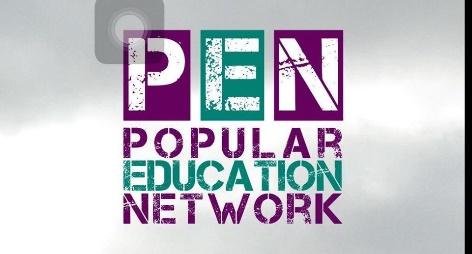 MEMBERSHIP FORMName:		__________________________________________________________________________Address:		__________________________________________________________________________												                           __________________________________________________________________________Tel:		_____________________________	Email:	______________________________________Facebook:	_____________________________	Twitter: _____________________________________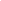 In what way would you like to be involved in PEN?Attend learning opportunities only		Yes	◻		No	◻Deliver learning opportunities			Yes	◻		No	◻Be involved in board activities			Yes	◻		No	◻Keep in Touch!Membership forms and Standing Order Forms can be returned to our email address: penscotland@gmail.comPlease link in with our social media onFacebook: @PopularEducationNetworkScotland	Twitter: @PopularScotland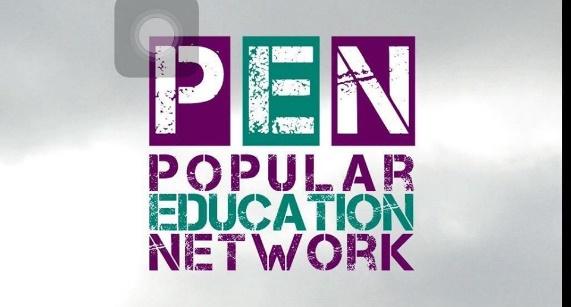 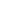 